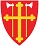 Referat Møtetid:	Tirsdag 2017-11-07 kl.19.00-22:00.Møtested:	Kroer kirkestue.Tilstede: Leder 		Svend-Kristian Martinsen Nestleder 		Sigrid Hjørnegård Medlem		Asbjørn Rønning	Medlem 		Inger-Lise Norseth Stubberud 1.varamedlem 	Alexander Krohg Plur Prest 			Jan Kay Krystad (sokneprest)Kopi til: 2.varamedlem 		Åse Laila Lundemo Snåre 3.varamedlem 		Geir Anders Tutturen 4.varamedlem 		Hans Gåvim Aschim Prest: 			Anette Nylænder Sekretær		Linda Janson-Haddal Kantor	 		Anne-Christine Pittet Grolid Kateket 		Jenny Marie Aagedal Diakon 			Atle Eikeland Kirkeverge 		Astrid Holmsen Krogh Menighetsbladet 	Arve SkutlabergPresentasjonMR-medlemmer og ny sokneprest hadde en uformell presentasjonsrunde rundt en kopp kaffe/te og noe å bite i.OrienteringssakerMR orienterer sokneprest om viktigste saker i Kroer MR.KroerFestivalen 2017Vedlikeholdsbehov i henhold til tilstandsrapport – kostnadsestimat 2 mill. Utvendig: Sopp, maling er slitt og flasser avInnvendig: Borrebille angrep i sidevegg og under gulv i sakristiHengende sak: 2017/26 	Sportsandakt på Trampen? (Tas opp igjen mars 2018)Sak 2017/30	Fellesrådet har 15 min. møte med Formannskapet 2017-11-08.  Økonomisjefen i Ås Kommune melder at vi må forberede oss på et mulig kutt på mellom 0,5 og 1 prosent.  Dette begrunnet i kutt for hele kommunen ifm dårlig statsbudsjett for Ås kommune.Kirkevergens forslag til saksliste for de 15 min.:Tydeliggjøre utfordring med kutt på mellom 0,5 og 1 prosent – jeg kan lage forslag til hvordan det kan bliTydeliggjøre vedlikeholdsbehovene hos oss – spesielt Kroer kirkeInformere om forslag til ny lov om tros- og livssyn – spesielle problemstillinger som er aktuelle for kommunenTil slutt nevne kirkeklokka i Ås – p.t. har vi fått 21 700 i gave til ny klokkeVedtak: Kroer MR setter stor pris på at kirkevergen ønsker å trekke frem Kroer kirkes vedlikeholdsbehov. Kroer MR mener det er klokt å legge størst vekt på investeringsbudsjettet, da det er enklere å få igjennom investeringer enn drift. Sak 2017/31	Evaluering KroerFestivalenGjennom gikk evalueringsdokument fra Festival-komitéen.Vedtak: Kroer MR ønsker å dekke 1/3 av underskuddet etter KroerFestivalen.(Kroer Vel har betalt kr. 12000 for band, Sigrid har lagt ut kr. 2000 for trykking.)Kroer MR støtter komiteens anbefaling i evalueringen. Frist for å sette i gang arbeidet høsten 2018 bør være 1. oktober.Sak 2017/32 	Kjøreplan/Gudstjenesteliste 1. halvår 2018MR drøftet utkast fra staben.  Vedtak: Kroer MR vedtar stabens forslag til gudstjenesteliste med følgende kommentarer/endringer: Skjærtorsdag 29. mars kl. 21 ønsker vi enkel nattverds-gudstjeneste med foregående halvtimes orgelmeditasjon. Årsmøtet flyttes til 22. april etter gudstjenesten for å unngå kollisjon med andre gjøremål.Representanter fra NMS misjonsprosjektet inviteres til en av gudstjenestene hvor ofringen går til prosjektet, Jan Kay kontakter NMS.Etter ønske fra Jenny kateket, er utdeling av bibler til 10-åringer i år «sentralisert» til Ås Arbeidskirke for Kroer og Ås.Kroer MR ønsker en diskusjon på hvilke TOL-tiltak som skal gjennomføres/passer i hvilke kirker, Kroer eller Ås. Sak 2017/33 	Ofringer 1. halvår 2018Forslag fra leder ble gjennomgått.  Vedtak: Leders forslag til offerliste ble vedtatt.  Ofring til NMS vil flyttes til den søndag NMS eventuelt kommer på besøk. Sak 2017/34	Ny lov og tros- og livssynLovutkastet er nå sendt ut på høring, og både fellesråd og menighetsråd er høringsinstanser. Høringsfrist er 31.12.17. Lenke: https://www.regjeringen.no/no/dokumenter/horing---ny-lov-for-den-norske-kirke-og-andre-tros--og-livssynssamfunn/id2572665/Dette er et omfattende høringsdokument, så det kan være godt å få litt ‘lesehjelp’.  Derfor invitasjon til informasjonsmøte. 20. nov. kl. 17:00-21:00 i i Røde Kors lokaler i Hausmannsgate 7 i Oslo. Se vedlagt invitasjonsbrev.
Jeg håper alle tre MR-ledere har anledning til å være med - og så inviterer dere med aktuelle personer fra deres råd.
Og selvfølgelig er prost og ordfører ønsket med.
Beskjed til Kirkevergen om hvem som skal være med.Påmelding innen 13.11.17: http://portal.ka.no/kurs/ca497da4-92b9-e711-9463-005056b6158bVedtak:Saken utsettes til neste møte.  Det var ingen av de tilstedeværende som hadde anledning til å dra til informasjonsmøtet.Sak 2017/35	Nattverdsoblater (tilleggssak)Soknepresten tok opp spørsmålet om MR fortsatt ønsker å benytte de billige og supertynne nattverdsoblatene med kryss på, eller skal vi vil gå tilbake til de vi hadde tidligere som er litt dyrere med bilde av Jesus på korset?Vedtak: Kroer MR ønsker å gå tilbake til de nattverdsoblatene vi hadde tidligere med bilde av Jesus på korset.